Схема расположения ФАП с. Золотая Степь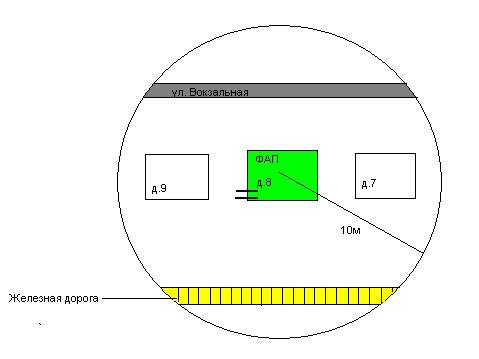 